[Nom du projet]Plan projetHistorique des versionsTable des matièresHistorique des versions	1Table des matières	2Introduction	3Destinataires	3Objectif du plan projet	3Champ d’application	3Présentation du projet	4Organisation du projet	5Les acteurs	5Les différentes réunions	7Ressources et environnements techniques	8Schémas récapitulatifs de l’organisation du projet	8Pilotage du projet	10Estimations des charges	10Plan de phases	10Gestion des risques	10Tableau récapitulatif des livrables (liste ajustée par rôle et discipline)	11Procédure de recette	11Gestion de configuration	12Communication	12IntroductionDestinatairesLes destinataires de ce document sont toutes les personnes citées dans le paragraphe 3.1 « Les acteurs » ainsi que leur directeur d’unité.Il appartient au chef de projet métier de communiquer ce plan projet à l’ensemble de ces personnes et s’assurer qu’ils acceptent de jouer le rôle qui leur est attribué.Objectif du plan projetLe plan projet décrit les dispositions entre les différents acteurs (utilisateurs et informaticiens) afin d’assurer le bon déroulement du projet.L’objectif du plan projet est de définir :les intervenants du projet et leurs modalités d'interventionles méthodes de travail utilisées sur le projetles livrables du projet (cahier des charges, référentiel des fonctionnalités, logiciel, manuel utilisateur, …)le déroulement du projet (fréquence des réunions, phases du projet)Outre le volet organisationnel, le plan projet présente une photographie du projet en phase de définition : risques, listes des livrables retenus etc. Tous ces éléments de suivi seront mis à jour régulièrement lors des différentes instances du projet.Champ d’applicationCe document est applicable à l’ensemble des phases du projet et doit être respecté par tous les acteurs.Présentation du projet[Mettre ici la demande de projet adressée au comité d’orientation du Cati][Cette demande doit comporter les rubriques suivantes :][ - Objectifs du projet][ - Périmètre][ - Hors Périmètre][ - Fonctionnalités prioritaires][ - Contraintes (réglementaires, débit réseau, disponibilités, …]Organisation du projetLes acteursComité d’orientation du Cati Sicpa (CoOri)RôlesArbitre la demande de projetNomme le chef de projet métier et le chef de projet informatiqueS’assure des ressources (humaines et matérielles) nécessaires au bon déroulement du projetCompositionChef de département GA : Edwige QuilletChef de département PHASE : Françoise MédaleChef de département adjoint GA : Jean-Pierre BidanelChef de département adjoint PHASE : Stéphane IngrandAnimateur du Cati Sicpa GA : Edmond RicardAnimateur du Cati Sicpa PHASE : Bernadette UrbanChef de projet métier (CPM)RôlesEst l’interlocuteur privilégié du chef de projet informatiqueCo-organise et coordonne le comité de pilotage et les réunions du groupe utilisateurEst responsable de la rédaction de l’expression des besoins (cahier des charges)Est responsable de la validation des fonctionnalités présentes dans le référentiel des fonctionnalitésDéfinit les risques potentiels sur le projetCoordonne l'organisation et participe aux formations avec le chef de projet informatique pour les parties fonctionnelles et réglementairesIdentification[Mettre le prénom, le nom, le département et l’unité du CPM]Comité de pilotage (CoPil)RôlesValide le contenu du cahier des chargesFixe les orientations majeures du projetEst responsable des risques définis par le CPMSynthétise les besoins remontés par les groupes utilisateursDéfinit les priorités entre les différentes demandesS’assure que toutes les ressources (humaines et matérielles) sont présentes pour la mise en place des fonctionnalités demandéesCompositionUn membre du CoOri coté département : [Donner le nom et prénom]Un membre du CoOri coté Cati Sicpa : [Donner le nom et prénom]Le chef de projet métier : [Donner le nom et prénom]Le chef de projet informatique : [Donner le nom et prénom]Des experts fonctionnels (utilisateurs ayant une vision globale du domaine fonctionnel) : [Donner leur nom, leur département et leur unité]Groupe utilisateursCe groupe est constitué par des agents choisis par le chef de projet métier et le comité de pilotage pour leurs connaissances fonctionnelles d’un ou plusieurs domaines. Ils donnent un avis compétent, lors des réunions des groupes, ou lors de sollicitations ponctuelles.RôlesParticipe à l'expression des besoins fonctionnels (cahier des charges)Participe à l'initialisation du référentiel des fonctionnalitésParticipe à la validation du logiciel en phase de recette (implication importante des membres de ce groupe)Se prononce sur les nouvelles fonctionnalités à développerComposition[Pour chaque membre du groupe, donner le nom, le prénom, le département et l’unité]Chef de projet informatique (CPI)RôlesEst l’interlocuteur du chef de projet métierRédige le plan projetCo-organise et coordonne le comité de pilotage et les réunions du groupe utilisateurAssiste le CPM et le groupe utilisateur dans la formalisation de son besoinRédige le référentiel des fonctionnalités sur la Forge et assure son suiviParticipe aux choix techniques et d’architectureEvalue les risques potentiels sur le projet et assure le suivi de ces risquesEst responsable du développement du logicielEst responsable du déploiement de l’applicationAnime l’équipe de développementAssiste le groupe utilisateur dans la phase de recetteEst responsable de la formation des utilisateursIdentification[Mettre le prénom, le nom, le département et l’unité du CPI]Equipe de développementRôlesParticipe aux réunions du groupe utilisateurParticipe aux choix techniquesParticipe aux développements de l’applicationEst responsable de la mise en place et du suivi des tests unitairesParticipe aux déploiements de l’applicationParticipe à la formation des utilisateursComposition[Pour chaque personne, donner le nom, le prénom, le département et l’unité]Les différentes réunionsRéunion de suiviCette réunion est l’instance opérationnelle principale sur le projet, elle est animée par le chef de projet informatique.Comité de pilotageCe comité est l’instance décisionnelle du projet, il est co-animé par le chef de projet métier et informatique.Réunion du groupe utilisateurCette réunion est co-animée par le chef de projet métier et informatique.Ressources et environnements techniquesMoyens humainsIl appartient au Comité d’Orientation du Cati Sicpa d’allouer les ressources humaines nécessaires à la bonne réalisation du projet.Environnements techniquesLes orientations techniques et les choix d’architecture informatique sont sous la responsabilité du chef de projet informatique. Toutefois, il devra veiller à garder une certaine cohérence et homogénéité avec les outils et les environnements techniques préconisés par le Cati Sicpa.Les bases de données (recette et production) seront hébergées à Jouy en Josas par le CTIG.L’interface utilisateur devra respecter la charte ergonomique du Cati Sicpa.Le suivi du projet se fera sur un outil de Forge [Préciser l’outil].Le référentiel des fonctionnalités sera saisi et mis à jour sur la Forge dans un sous-projet du projet principal.Schémas récapitulatifs de l’organisation du projetLancement du projet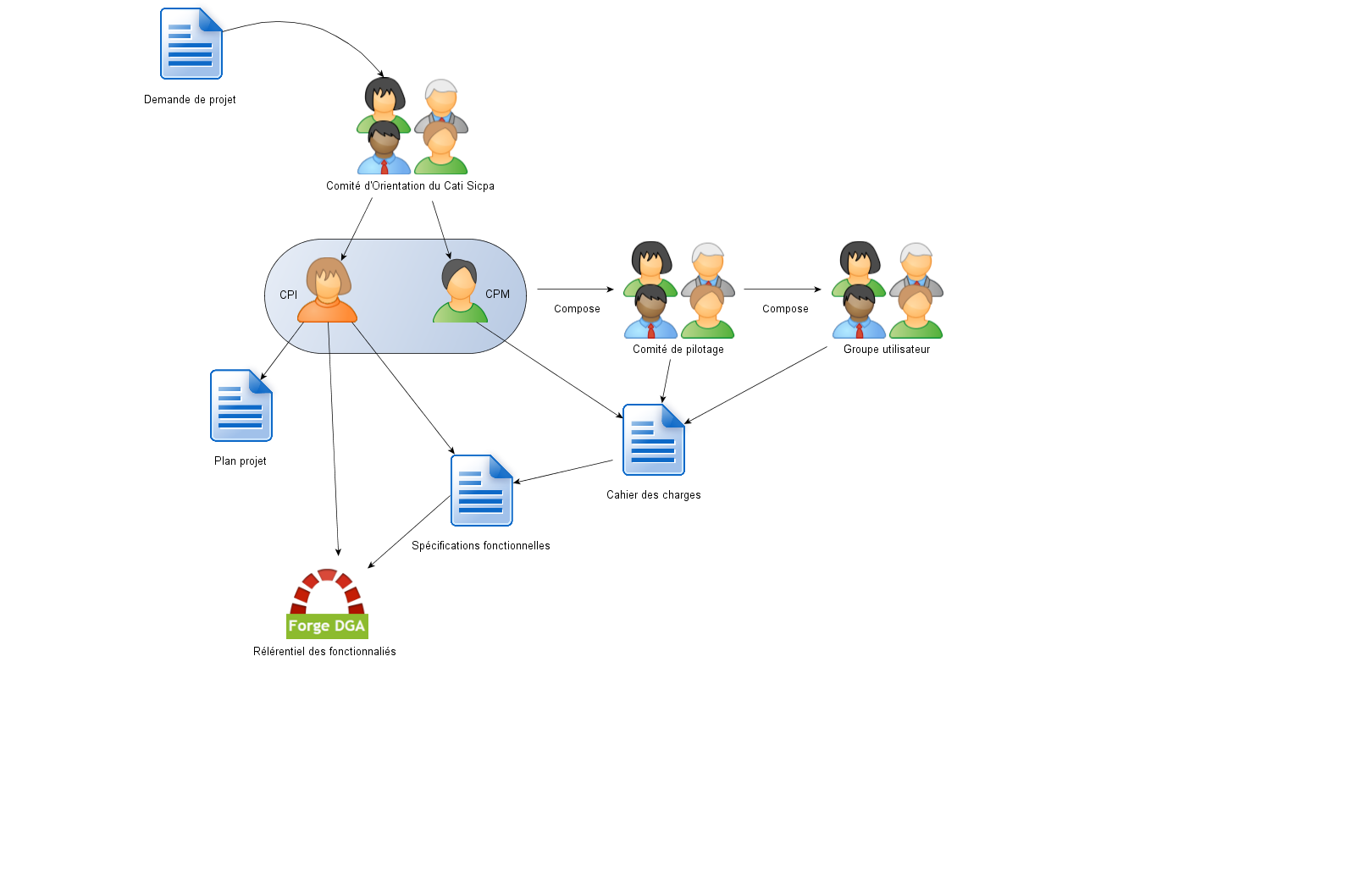 Déroulement du projet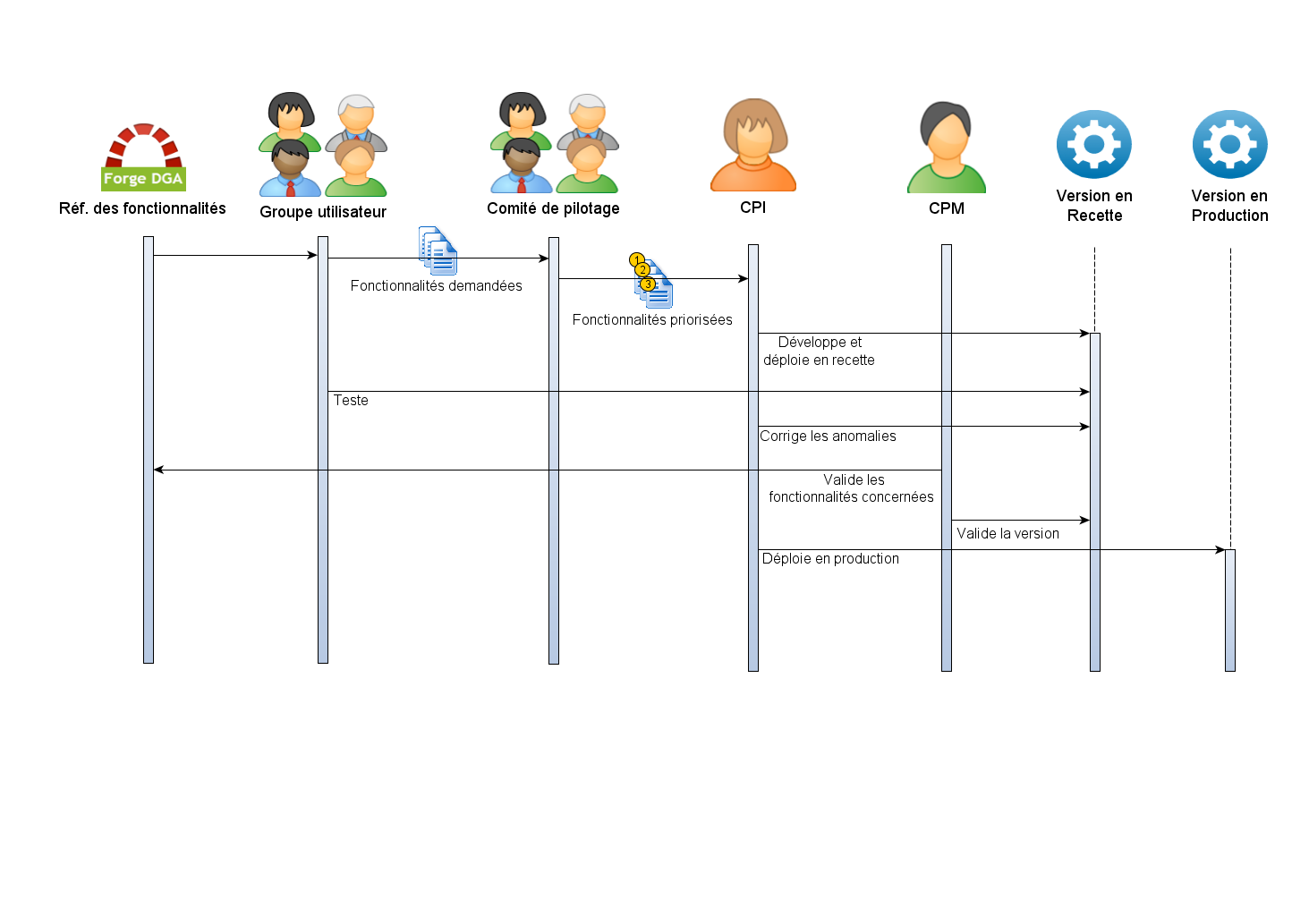 Pilotage du projetEstimations des chargesLe chef de projet informatique fera l’estimation des charges des fonctionnalités demandées lors de la réunion du groupe utilisateurs. Cette estimation des charges pourra servir au comité de pilotage pour la priorisation des fonctionnalités.Plan de phasesPhase de Définition/ConceptionObjectifsValider le périmètre par la construction du référentiel des fonctionnalités (sur la Forge), traduction de l’expression des besoins émise par le chef de projet métier.Définir l'organisation du projet au travers du plan projet.Activités et responsabilitésPhase de Développement/DéploiementObjectifsRéaliser les développements correspondants aux fonctionnalités prévues dans la version en coursValider les fonctionnalités contenues dans la version livréeActivités et responsabilitésGestion des risquesLes risques sont identifiés au démarrage du projet par le chef de projet métier. Ils sont saisis et suivis sur le wiki de la Forge.Pour chaque risque identifié, une ou plusieurs actions sont décidées pour diminuer la probabilité d’apparition du risque avec, pour chaque action, un responsable et une échéance.Le suivi des risques est réalisé par le chef de projet informatique et présenté à chaque réunion de suivi.Tableau récapitulatif des livrables (liste ajustée par rôle et discipline)Procédure de recetteAu cours de la recette le chef de projet métier et le groupe utilisateurs utilisent le logiciel livré pour dérouler des cas tests afin de :Vérifier la conformité par rapport aux lots de fonctionnalités de la versionDétecter des anomaliesGestion des évolutionsDes évolutions peuvent être identifiées au cours de la recette. Elles doivent être renseignées sur la Forge. Elles peuvent, ensuite, être reportées dans le référentiel des fonctionnalités et pourront intégrer une nouvelle version en fonction de leur priorité.Gestion des anomaliesDéfinition d'une anomalieIl s’agit d’une non-conformité de la version livrée en regard du référentiel des fonctionnalités.Une anomalie doit être renseignée sur la Forge.Priorité des anomaliesTraitement des anomaliesSi l’anomalie est urgente, le chef de projet informatique effectue les corrections puis livre une version corrective dans les plus brefs délais.Si l’anomalie est haute, le chef de projet informatique gère les corrections qui sont intégrées à la version suivante.Si l’anomalie est normale ou basse, sa résolution est planifiée lors de la prochaine réunion de suivi. Elle sera intégrée dans le cadre d’une version.Gestion de configurationGestion des versionsUn document de gestion de configuration est maintenu afin de préciser pour chaque version de l’application les différentes versions des composants utilisés.[Décrire ici comment vous allez gérer les numéros des différentes versions][exemple :]Les versions de l’application respectent le format N.M.m où :N est le numéro de version principale. Cette version contient l’ensemble des fonctionnalités prévues, dans le référentiel des fonctionnalités.M est le numéro de version majeure. Cette version apporte une fonctionnalité majeure supplémentaire à la version principale N.m est le numéro de version mineure. Cette version apporte une fonctionnalité mineure supplémentaire ou une correction à la version majeure N.M.Exemple : 1.3.6Gestion des sourcesLes sources sont sauvegardées sur la Forge en utilisant un gestionnaire de source [Subversion ou Git].Gestion des livraisons[Décrire ici le mode de fonctionnement des livraisons et comment l’utilisateur pourra installer et mettre à jour l’application]CommunicationAu lancement du projetUne fiche « résumé du projet » devra être rédigée afin de fournir les informations nécessaires à la création d’une nouvelle page sur l’intranet du Cati Sicpa. Cette fiche contiendra :le nom des acteurs (équipe de développement et comité de pilotage)une description générale de l’application et de ses principales fonctionnalitésles unités concernéesDurant la vie du projetLa communication du projet sera centralisée par l’outil de Forge. Elle portera notamment sur :Le déploiement de nouvelles versionsLa mise en place des formationsLa mise à disposition de la documentationLa tenue des réunions et mise en ligne des comptes rendusVersionMotif et nature de l’évolutionAuteurDate1.0Initialisation du document à partir du document type du Cati Sicpa[CPI][date]Périodicité[déterminer le rythme (conseillé : au moins 1 fois par mois)]ObjectifsFaire le point sur les activités et les problèmes rencontrés durant la période écouléePrésenter l’avancement du projetOrdre du jourPoint sur les actions décidées lors de la réunion précédenteValidation des phases passéesSituation du projet (planning, risques)Prise de décision sur les phases à venirParticipantsLe chef de projet informatiqueLe chef de projet métierCette réunion peut être élargie, si besoin est, à d’autres participants concernés par l’ordre du jour.Périodicité[déterminer le rythme (conseillé : 1 à 2 fois par an)]ObjectifsFixer les orientations majeures du projetArbitrer, si besoin, les différentes demandesTraiter les problèmes non résolus remontés par les groupes utilisateursOrdre du jourPoint sur les actions décidées lors de la réunion précédenteValidation des phases passéesSituation du projet (planning, risques)Prise de décision sur les phases à venirParticipantsLe chef de projet informatiqueLe chef de projet métierLes membres du comité de pilotagePériodicité[déterminer le rythme (conseillé : 3 à 4 fois par an)]ObjectifsPrésenter l’avancement du projetDiscuter sur les orientations fonctionnelles du projetOrdre du jourFaire le point sur les différentes versions du logiciel : production, recette et en cours de développementActualise la liste des fonctionnalités à développerParticipantsLe chef de projet informatiqueLe chef de projet métierLes membres du groupe utilisateur.ActivitéResponsable(s)SortieOrganisation du projetCPI et CPMPlan projetRédaction de l’expression des besoinsCPM et COPILCahier des chargesRédaction du référentiel des fonctionnalitésCPIRéférentiel des fonctionnalités (Forge)Rédaction des spécifications fonctionnellesCPISpécifications fonctionnellesChoix de l’architectureCPIDossier d’architecture techniqueValidation du référentiel des fonctionnalitésCPMRéférentiel des fonctionnalités validéValidation des spécifications fonctionnellesCPMSpécifications validéesActivitéResponsable(s)SortieDéveloppements du lot de fonctionnalitésCPI et éq. de dév.SourceRéalisation des tests unitairesEq. de dév.Version livréeValidation des fonctionnalités et de la versionCPMFonctionnalités validées sur la ForgeRédaction ou mise à jour du manuel utilisateurCPI et CPMManuel utilisateurEtablir un plan de formationCPI et CPMPlan de formationLivrablesPhaseResponsableCahier des charges (expression des besoins)DéfinitionCPMRéférentiels des fonctionnalitésDéfinitionCPI + CPMSpécifications fonctionnellesDéfinitionCPIVersion de logicielRéalisationCPI + CPMValidation des fonctionnalités du référentiel des fonctionnalitésRéalisationCPMManuel utilisateurDéploiementCPI + CPMPlan de formationDéploiementCPI + CPMPrioritéDescriptionBasseL’anomalie n’empêche pas le logiciel de fonctionner correctement.La mise en forme graphique n’est pas conforme à la demande.NormaleLe résultat attendu est incorrect sur des fonctionnalités non critiques.HauteL’utilisation du logiciel se fait dans des conditions dégradées mais il existe une solution de contournement.Elle rend impossible l’utilisation d’un ensemble de fonctions non vitales du logiciel.L’exécution d’une fonction jugée importante ne satisfait pas aux attentes en terme de résultat ou de fonctionnement.UrgenteElle restreint fortement ou supprime une fonctionnalité qualifiée de critique dans le fonctionnement du logiciel.Il n’y a aucun moyen de contournement.La recette de cette partie de l’application ne peut avoir lieu.